Положениео проведении легкоатлетического мини-марафона «Царицино»Цели и задачи:1. Пропаганда физической культуры и спорта, здорового образа жизни.2. Популяризация бега на длинные дистанции.3. Установление дружественных связей среди любителей бега.4. Выявление сильнейших спортсменов.5. Подготовка к участию в массовых соревнованиях.Организаторы пробега: беговое сообщество «Дружба». Время и место проведения:Пробег проводится 12 марта 2017 г. по адресу: г. Москва, Новоцарицинское шоссе, по беговым дорожкам вокруг Нижнего Царицынского пруда. Место старта находится в южной части Нижнего Царицынского пруда через дорогу напротив ограждённой территории ГМЗ «Царицыно». Выдача номеров будет проводиться с 08.20 до 8.50 15 марта 2017 года на месте старта.Старт в 09.00 часов 15 марта 2017 года Программа и участники:В программу соревнований входит дистанция марафон и 23,1 км.Общее число участников на все дистанции ограничено лимитом 10 чел.	Как добраться до места проведения пробега: Ориентир - ст. м. «Царицыно». Первый вагон из центра, выход к пригородным поездам. Далее пройти под железнодорожным мостом в сторону главного входа в музей-усадьбу «Царицыно». Дойдя до светофора, повернуть налево и идти по тротуару вдоль зелёных гаражей до входа в парк. Далее спуститься к пруду и повернуть налево, пройти через деревянный мост и вы на старте. Пешком от метро идти примерно 800 метров.Дистанции: 23,1 км и марафон.Трасса:Кругового типа с длиной круга 4,62 км. Трасса проходит вокруг Нижнего Царицынского пруда. Покрытие дорожек - гравийная крошка. Рельеф в основном плоский, но будет несколько небольших подъемов.23,1 км – 5 кругов;	42,2 км – разгонный участок (620 м) + 9 кругов.Стартовый взнос: 23,1 км – 200 руб.; марафон – 300 руб. Оплата проводится на месте старта. Стартовый взнос идет только на питание и работу судьи и волонтера.Награждение участников: не проводится.Питание:Вода, чай, печенье. Регистрация только предварительная, проводится по адресу (URL): https://www.zareg.me/534/. Регистрация начинается 12 февраля 2017 г. и заканчивается по достижению лимита участников. В день старта регистрация не проводится.Протесты:Все протесты относительно результатов соревнований, нарушений прохождения трассы и т.д. подаются по электронной почте по адресу bs-druzba@yandex.ru до 16 марта2017 г. включительно.	Контакты:	Электронная почта: bs-druzba@yandex.ru		Данное положение является официальным вызовом на соревнование.  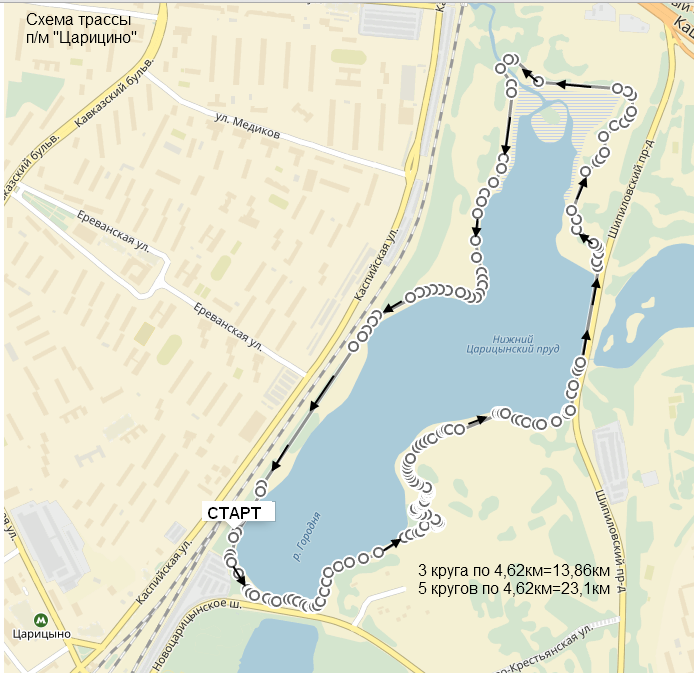 